Олимпиада по естествознанию для обучающихся 6 - 9 классовИнструкция: Ответы на вопросы запишите в специальный бланк. Прочитайте вопрос и впишите правильный ответ в бланк в соответствии с номером вопроса. За каждый правильный ответ вы получите 1 балл.Петр Великий был восхищен привычкой европейцев встречать новый год с шумными фейерверками, подарками. Именно благодаря Петру 1 Россия узнала о фрукте, который он завез с Юга – Восточной Азии. Что это за фрукт? Это растение попало в Россию в начале XVIII века. Благодаря прозорливости и мастерству маслодела Д.С. Бокарева превратилось в великолепное сырье. Как называлось это растение? Пётр I, путешествуя по Голландии, отведал не обычное блюдо, которое ему очень понравилось. Он решил отослать партию этого плода в Петербург одному из своих приближённых, графу Шереметеву. Граф был очень рад вниманию царя. Когда же в присутствии слуг и домочадцев открыл мешок и... сильно разочаровался. С большой брезгливостью, двумя пальцами, он вынул из мешка серый неказистый «плод», откусил кусочек, но тут же выплюнул. Что это за плод? Луковицы этого растения  появились в России только в 1702 году. Пётр I, посетив Голландию, был очарован растущими в дворцовых садах, цветами. И в результате учредил «садовую контору» специально для выписки заморских цветов. Петр стал уделять особое внимание украшению дворцовых садов цветами. Луковицы стоили дорого, поэтому вплоть до 19 века эти цветы выращивались только в садах состоятельных людей. Как называется этот цветок? В начале XVIII в. слава об этом фрукте дошла и до России. В 1714 г. князь А. Д. Меньшиков построил дворец с большими оранжереями, в которых стали выращивать эти плоды, и дал ему название  — Ораниенбаум. А спустя некоторое время Екатерина II приказала именовать этот дворец вместе со слободой городом Ораниенбаум и посвятила ему герб: оранжевое дерево на серебряном фоне. Что это за фрукт? Экстравагантный император Российский Петр I, в приказном порядке заставлял на своих знаменитых ассамблеях придворных пить этот напиток. Входящим в небезызвестную Кунсткамеру, при входе предлагалась чашечка этого напитка. Петр, пребывая в Голландии, так привык пить этот напиток, что решил всю свою дворцовую челядь заставить разделять пристрастия своего императора. Что это за напиток? Из плодов какого растения делался напиток? В XVIII веке царь Пётр Первый продал англичанам право экспортировать это растение в Россию, легализовав тем самым его употребление. Пётр Великий не только сам пристрастился к употреблению этого растения, но заставил под страхом смерти употреблять его своих бояр. В феврале 1697 года он принял ряд указов, легализующих продажу этого растения и устанавливающих нормы его распространения. Царь самолично установил единый стандарт качества продаваемого сырья из этого растения. Он также приказал приступить к экспериментальному разведению этой культуры и засеять первые плантации. Что это за растение? По преданию на Васильевском острове в городе Санкт-Петербург Петр I увидел «диковинное дерево». Ветка вырастала из ствола и обратно входила в него на подобие ручки кувшина. Петр назвал его «дерево-монстр». Царь приказал спилить дерево и сделать экспонатом Кунсткамеры. Что это за дерево? Начало экспозиции Кунсткамеры было положено, в том числе и указами Петра I о приобретении различных «уродов», монстров и других природных аномалий». Так в Кунсткамере появилась коллекция уродцев или монстров, которую начал собирать Петр при своей жизни и которая, разумеется, впоследствии пополнялась новыми экземплярами. Один из самых известных экспонатов данной экспозиции - чучело животного с хорошо заметной мутацией. Кто это? Художник В. Худояров, название произведения - «Император Петр I за работой» (1860-е гг.). Какие деревья сажал Петр 1?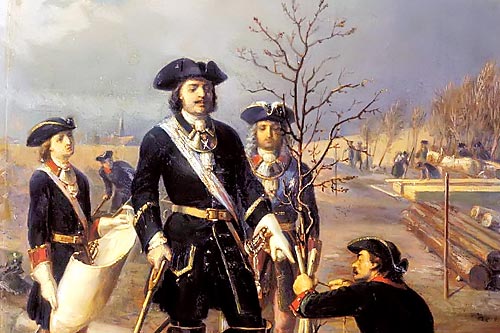 При Петре I были учреждены ордена для новорожденных детей царской фамилии, которые прикреплялись на одежду детей. Мальчикам предназначался орден Андрея Первозванного на ленте, девочкам – орден Святой Анны на ленте. Со временем цари и ордена ушли в небытие, а ленты остались. Какого цвета были ленты на ордене мальчиков и девочек? Какой год в истории России был самым коротким? В любое открытое окно, как известно, можно забраться как с одной, так и с другой стороны, независимо от того, куда оно выходит. Какое “окно” было устроено так, что, открытое на западную сторону, оно не давало возможности попасть в него с другой стороны, хотя находилось на уровне земли? В прошлые века ордена и награды в России носили девизы. Например: “За доблесть”, “За отвагу”, “За храбрость”. Они точно указывали, какие человеческие качества увековечивал данный орден. Какой орден соответствовал девизу “За любовь и Отечество”? Бояре, дворяне, купцы, казаки, крестьяне. Какое сословие при Петре 1 было убрано?О происхождении этого человека нет единого мнения среди ученых, ясно только, что он незнатного рода. Образования не получил никакого, оказался блестящим самоучкой, которого отличали огромная энергия и преданность царю. О ком идет речь?Какое должностное лицо Петр I называл “оком государевым”? Какой документ в XVIII веке определял систему чинов и порядок продвижения по государственной службе? Первое женское учебное заведение в России? Что запретил делать необразованным дворянам Петр I?Сколько лет Санкт-Петербург был столицей Российской империи? Даты начала и окончания Северной войны? В честь кого было дано название Санкт-Петербург? Самый большой остров Санкт-Петербурга? 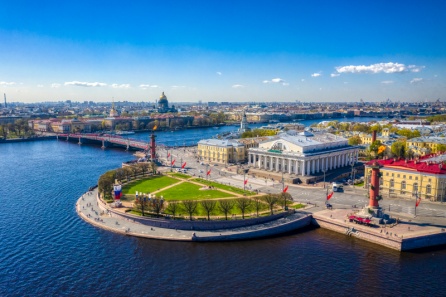 На каком острове возведена Петропавловская крепость? Орган государственной власти, созданный Петром I и заменивший Боярскую Думу?Какую фамилию носил первый российский император? Сколькими ремеслами владел Петр I? Напишите  рост Петра I. Бланк для ответовФИ участника ___________________________________  класс _________Руководитель___________________________________________________Заявка на участие в дистанционном областном конкурсе-олимпиаде обучающихся с умственной отсталостью  (интеллектуальными нарушениями) по естествознанию«Занимательные науки»Наименование образовательного учреждения_______________________________________________Е-mail  (для отправки наградных документов)________________________________________________Тел. _________________________Вопрос12345ОтветВопрос678910ОтветВопрос1112131415ОтветВопрос1617181920ОтветВопрос2122232425ОтветВопрос26272829Ответ №ФИКласс, возрастФИО руководителя123